Читаю в словаре:«Великая Отечественная война Советского Союза 1941—1945, справедливая, освободительная война советского народа за свободу и независимость социалистической Родины против фашистской Германии и её союзников (Италии, Венгрии, Румынии, Финляндии, а в 1945 и Японии). Война против СССР была развязана германским фашизмом — диктатурой наиболее реакционных и агрессивных сил империализма, стремившегося уничтожить первое в мире социалистическое государство». 22 июня 1941 года – роковой день. Этой ночью ребята одиннадцатиклассники отмечали свой выпускной бал. Девочки готовились стать врачами, учителями, мальчики – инженерами, водителями и т.п., но об этих мечтах пришлось забыть на ближайшие четыре года. Началась война. Юноши уходили на фронт воевать, уходили и девушки – санитарками, чтобы лечить. На протяжении четырёх лет шла мучительная «пытка». На глазах у мужчин, юношей и девушек убивали их лучших друзей, дорогих людей. Наши войска вели ожесточенные бои с превосходящими силами врага, которому так и не удалось сломить волю и мужество героических защитников нашей Родины. В какой-то период было очень тяжело, думали, не выстоим, но мы - русский народ,  мы -  сильный народ, мы отстояли Россию.  Дети и взрослые, живущие в современное время, не были на Великой Отечественной войне, но по литературным произведениям, по рассказам, песням, фильмам они узнали, как нашим людям было тяжело в то страшное время. После просмотра фильма «А зори здесь тихие» у меня буквально содрогнулось сердце. Как такие хрупкие, милые девушки могли так храбро, отважно  воевать, откуда в них столько мужества!?  Им бы быть врачами, учителями, матерями. Но их мечты не осуществились. Уйдя в разведку, они погибли. Мне кажется, что не каждый мужчина бы так смог. А сколько еще погибло таких милых, беззащитных девушек? За что им такая судьба? Я горжусь,  что на Руси были такие люди! А как жили дети во время Великой Отечественной войны? Об этом я узнала из рассказа своей бабушки, Алексиевич Марии  Иосифовны. Когда началась война, ей было 12 лет, о войне узнали по радио, в то время телевизоров ещё не было. Был большой страх, что фашисты дойдут до посёлка. Отца Алексиевича Иосифа почти сразу забрали на фронт. Во время войны был очень страшный голод, есть было нечего. В семье было 7 детей и мать. Чтобы не умереть с голоду, бабушка пошла работать в колхоз, но за работу там ничего не платили, не давали и поесть. Поэтому приходилось есть всяческие корешки, очистки, даже украдкой, чтобы выжить, в колхозе воровали. Все тогда молились, чтобы война быстрее закончилась, и молитвы сбылись. В 1945 году вся Европа праздновала Победу! Жизнь стала налаживаться. Отец вернулся с фронта, но он был ранен в ногу и в голову, контужен. Мужчины из других семей тоже возвращались, и почти не было ни одного, кто бы не пострадал от этой ужасной войны. У кого-то не было ноги, руки, в общем, на всю жизнь остались инвалидами. Были, конечно, те, кто не вернулся. Но радовало одно – война закончилась, впереди мирная жизнь. Война – страшное слово. Как же я хочу, да, наверное, все люди в мире хотят, чтобы не было войны больше никогда!Я голосую за мир во всем мире!!!                             Алексиевич Екатерина, ученица 11 «А» класса2013г.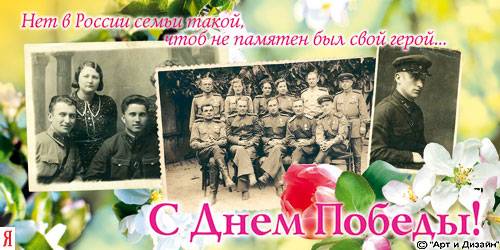 